NimetusKirjeldusFotoHindAhiAmortiseerunud,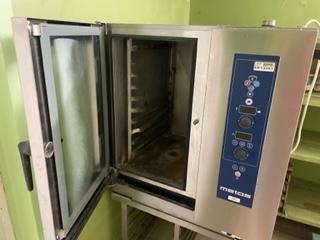 1000 eurElektripliididAmortiseerunud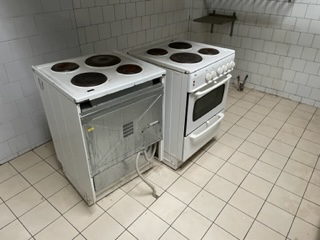 150 eur /tkKülmkappVajab remonti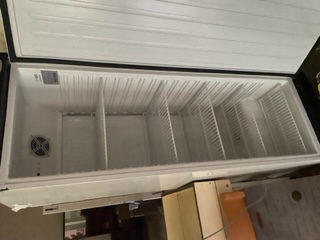 150 eurAhiVäga amortiseerunud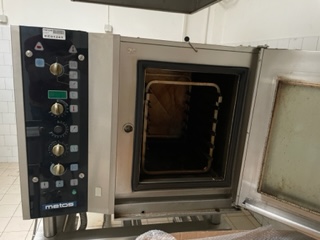 500 eurPliitKorralik 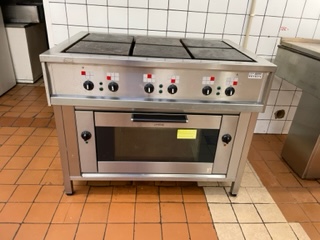 1000 eurKülmkappAmortiseerunud, vajab hooldust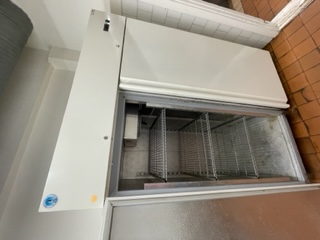 350 eurTöölaudKorralik 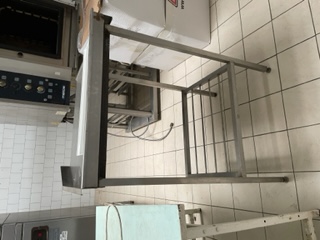 100 eurMarmiitAmortiseerunud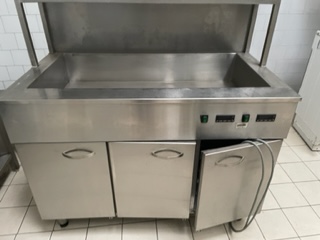 1100 eur